“Article of the Week” InstructionsAbout every week you will be given an "Article of the Week" which you will read in class and then upload your response to our online discussion forum. This is a typical writing assignment which you will encounter in college.  Requirements:  Articles for the week will be given out on the first day of class each week (typically Monday).  We will spend some time in class reading and annotating (see below) our articles. For full credit on this assignment you will need to upload your response to 1.  Your responses must be written in organized, complete sentences with proper mechanics and clear ideas. Use only third person point of view.  There should be no “I” or “you” anywhere in your entries. 2. You may use the topic provided on the article as your starting point, or you may choose to create your own writing topic. 3. You must stay on topic and follow the discussion in your responses.  Each response must reference and attribute points made in the article, whether you’re supporting or refuting them.  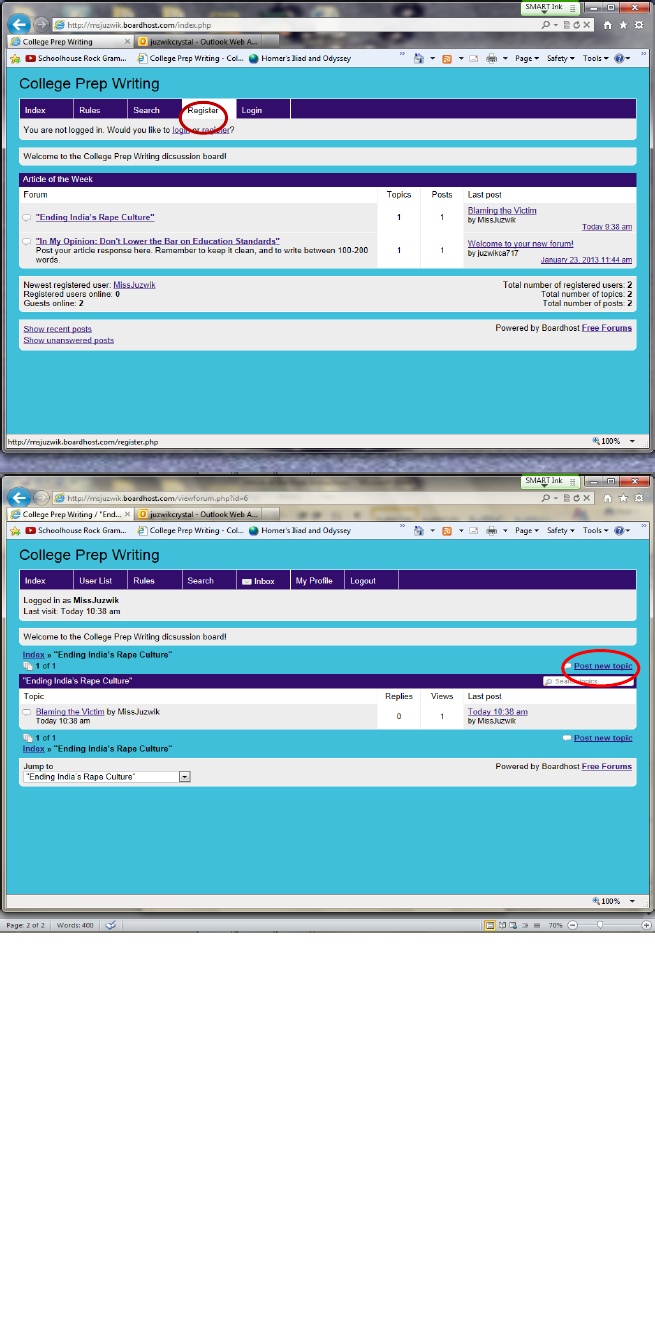 